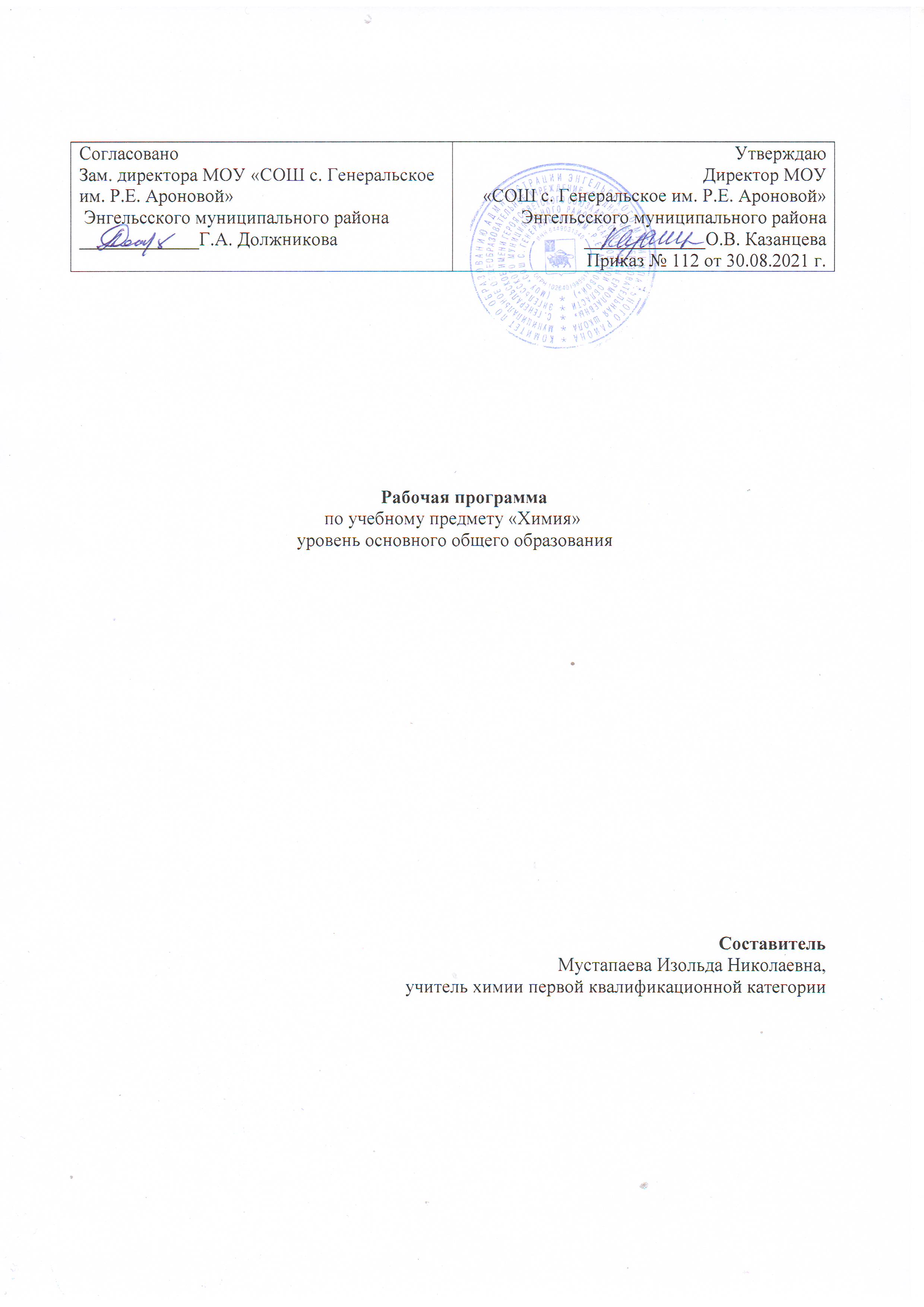 ПОЯСНИТЕЛЬНАЯ ЗАПИСКА                   Рабочая программа  составлена на основе образовательной программы ФГОС ООО в соответствии с нормативными документами:1. Федеральный закон от 29 декабря 2012 г. № 273- ФЗ «Об образовании в Российской Федерации». 2. Федеральный государственный образовательный стандарт основного общего  образования: приказ Минобрнауки  России от 17 декабря 2010 г. № 1897.3. Основная образовательная программа основного  общего образования  МОУ «СОШ с. Генеральское им. Р.Е. Ароновой»4. Авторская программа: Гара Н.Н. Программы общеобразовательных учреждений. Химия. Предметная линия учебников Г.Е. Рудзитиса, Ф.Г. Фельдмана- М.: Просвещение, 2016. 5. Примерные программы по учебным предметам. Химия. 8-9 классы. – 2-е изд., дораб. - М. Просвещение, 2016 – 44 с. – (Стандарты второго поколения).            В связи с принятием Федерального закона от 31 июля 2020 г. N 304-ФЗ "О внесении изменений в Федеральный закон "Об образовании в Российской Федерации" по вопросам воспитания обучающихся рабочая программа воспитания в МОУ «СОШ с. Генеральское им. Р.Е. Ароновой»» реализуется в единстве урочной и внеурочной деятельности. В урочной деятельности в 2021-2022 учебном году по предмету «Химия» реализуется модуль «Школьный урок».Планируемые результаты освоения образовательной программы основного общего образованияИзучение химии в основной школе дает возможность достичь следующих результатов в направлении личностного развития:воспитание российской гражданской идентичности: патриотизма, любви и уважению к Отечеству, чувства гордости за свою Родину, за российскую химическую науку;формирование целостного мировоззрения, соответствующего современному уровню развития науки  и общественной практики, а также социальному, культурному, языковому и духовному многообразию современного мира;формирование ответственного отношения к учению, готовности и способности к саморазвитию и самообразованию на основе мотивации к обучению и познанию, выбору профильного образования на основе информации о существующих профессиях и личных профессиональных предпочтений, осознанному построению индивидуальной образовательной траектории с учетом устойчивых познавательных интересов;формирование коммуникативной компетентности в образовательной, общественно полезной, учебно-исследовательской, творческой и других видах деятельности;формирование понимания ценности здорового и безопасного образа жизни; усвоение правил индивидуального и коллективного безопасного поведения в чрезвычайных ситуациях, угрожающих жизни и здоровью людей;формирование познавательной и информационной культуры, в том числе развитие навыков самостоятельной работы с учебными пособиями, книгами, доступными инструментами и техническими средствами информационных технологий;формирование основ экологического сознания на основе признания ценности жизни во всех её проявлениях и необходимости ответственного, бережного отношения к окружающей среде;развитие готовности к решению творческих задач, умения находить адекватные способы поведения и взаимодействия с партнерами во время учебной и внеучебной деятельности, способности оценивать проблемные ситуации и оперативно принимать ответственные решения в различных продуктивных видах деятельности (учебная поисково-исследовательская, клубная, проектная, кружковая и т. п. )Метапредметными результатами освоения основной образовательной программы основного общего образования являются:овладение навыками самостоятельного приобретения новых знаний, организации учебной деятельности, поиска средств её осуществления;умение планировать пути достижения целей на основе самостоятельного анализа условий и средств их достижения, выделять альтернативные способы достижения цели и выбирать наиболее эффективный способ, осуществлять познавательную рефлексию в отношении действий по решению учебных и познавательных задач.умение понимать проблему, ставить вопросы, выдвигать гипотезу, давать определение понятиям, классифицировать, структурировать материал, проводить эксперименты, аргументировать собственную позицию, формулировать выводы и заключения;умение соотносить свои действия с планируемыми результатами, осуществлять контроль своей деятельности в процессе достижения результата, определять способы действий в рамках предложенных условий и требований, корректировать свои действия в соответствии с изменяющейся ситуацией;формирование и развитие компетентности в области использования инструментов и технических средств информационных технологий (компьютеров и программного обеспечения) как инструментально основы развития коммуникативных и познавательных универсальных учебных действий;умение создавать, применять и преобразовывать знаки и символы, модели и схемы для решения учебных и познавательных задач;умение извлекать информацию из различных источников (включая средства массовой информации, компакт-диски учебного назначения, ресурсы Интернета), свободно пользоваться справочной литературой, в том числе и на электронных носителях, соблюдать нормы информационной избирательности, этики;умение на практике пользоваться основными логическими приемами, методами наблюдения, моделирования, объяснения, решения проблем, прогнозирования и др.;умение организовывать свою жизнь в соответствии с представлениями о здоровом образе жизни, правах и обязанностях гражданина, ценностях бытия, культуры и социального взаимодействия;умение выполнять познавательные и практические задания, в том числе проектные;умение самостоятельно и аргументированно оценивать свои действия и действия одноклассников, содержательно обосновывая правильность или ошибочность результата и способа действия, адекватно оценивать объективную трудность как меру фактического или предполагаемого расхода ресурсов на решение задачи, а также свои возможности в достижении цели определенной сложности;умение работать в группе – эффективно сотрудничать и взаимодействовать на основе координации различных позиций при выработке общего решения в совместной деятельности; слушать партнера, формулировать и аргументировать свое мнение, корректно отстаивать свою позицию и координировать ее с позиции партнеров, в том числе в ситуации столкновения интересов; продуктивно разрешать конфликты на основе учета интересов и позиций всех его участников, поиска и оценки альтернативных способов разрешения конфликтов.Предметными результатами освоения Основной образовательной программы основного общего образования являются:формирование первоначальных систематизированных представлений о веществах, их превращениях и практическом применении; овладение понятийным аппаратом и символическим языком химии;осознание объективно значимости основ химической науки как области современного естествознания, химических превращений органических и неорганических веществ как основы многих явлений живой и неживой природы; углубление представлений о материальном единстве мира;  овладение основами химической грамотности: способностью анализировать и объективно оценивать жизненные ситуации, связанные с химией, навыками безопасного обращения с веществами, используемыми в повседневной жизни; умением анализировать и планировать экологически безопасное поведение в целях сбережения здоровья и окружающей среды;формирование умений устанавливать связи между реально наблюдаемыми химическими явлениями и процессами, происходящими в микромире, объяснять причины многообразия веществ, зависимость их свойств от состава и строения, а также зависимость применения веществ от их свойств;приобретения опыта использования различных методов изучения веществ; наблюдения за их превращениями при проведении несложных химических экспериментов с использованием лабораторного оборудования и приборов;умение оказывать первую помощь при отравлениях, ожогах и других травмах, связанных с веществами и лабораторным оборудованием;овладение приемами работы с информацией химического содержания, представленной в разно форме (в виде текста, формул, графиков, табличных данных, схем, фотографий и др.)создание основы для формирования интереса к расширению и углублению химических знаний и выбора химии как профильного предмета при переходе на ступень среднего (полного) общего образования, а в дальнейшем и в качестве сферы свое профессиональной деятельности;формирование представлений о значении химической науки в решении современных экологических проблем, в том числе в предотвращении техногенных и экологических катастроф.Выпускник научится:характеризовать основные методы познания: наблюдение, измерение, эксперимент;описывать свойства твердых, жидких, газообразных веществ, выделяя их существенные признаки;раскрывать смысл основных химических понятий «атом», «молекула», «химический элемент», «простое вещество», «сложное вещество», «валентность», «химическая реакция», используя знаковую систему химии;раскрывать смысл законов сохранения массы веществ, постоянства состава, атомно-молекулярной теории;различать химические и физические явления;называть химические элементы;определять состав веществ по их формулам;определять валентность атома элемента в соединениях;определять тип химических реакций;называть признаки и условия протекания химических реакций;выявлять признаки, свидетельствующие о протекании химической реакции при выполнении химического опыта;составлять формулы бинарных соединений;составлять уравнения химических реакций;соблюдать правила безопасной работы при проведении опытов;пользоваться лабораторным оборудованием и посудой;вычислять относительную молекулярную и молярную массы веществ;вычислять массовую долю химического элемента по формуле соединения;вычислять количество, объем или массу вещества по количеству, объему, массе реагентов или продуктов реакции;характеризовать физические и химические свойства простых веществ: кислорода и водорода;получать, собирать кислород и водород;распознавать опытным путем газообразные вещества: кислород, водород;раскрывать смысл закона Авогадро;раскрывать смысл понятий «тепловой эффект реакции», «молярный объем»;характеризовать физические и химические свойства воды;раскрывать смысл понятия «раствор»;вычислять массовую долю растворенного вещества в растворе;приготовлять растворы с определенной массовой долей растворенного вещества;называть соединения изученных классов неорганических веществ;характеризовать физические и химические свойства основных классов неорганических веществ: оксидов, кислот, оснований, солей;определять принадлежность веществ к определенному классу соединений;составлять формулы неорганических соединений изученных классов;проводить опыты, подтверждающие химические свойства изученных классов неорганических веществ;распознавать опытным путем растворы кислот и щелочей по изменению окраски индикатора;характеризовать взаимосвязь между классами неорганических соединений;раскрывать смысл Периодического закона Д.И. Менделеева;объяснять физический смысл атомного (порядкового) номера химического элемента, номеров группы и периода в периодической системе Д.И. Менделеева;объяснять закономерности изменения строения атомов, свойств элементов в пределах малых периодов и главных подгрупп;характеризовать химические элементы (от водорода до кальция) на основе их положения в периодической системе Д.И. Менделеева и особенностей строения их атомов;составлять схемы строения атомов первых 20 элементов периодической системы Д.И. Менделеева;раскрывать смысл понятий: «химическая связь», «электроотрицательность»;характеризовать зависимость физических свойств веществ от типа кристаллической решетки;определять вид химической связи в неорганических соединениях;изображать схемы строения молекул веществ, образованных разными видами химических связей;раскрывать смысл понятий «ион», «катион», «анион», «электролиты», «неэлектролиты», «электролитическая диссоциация», «окислитель», «степень окисления» «восстановитель», «окисление», «восстановление»;определять степень окисления атома элемента в соединении;раскрывать смысл теории электролитической диссоциации;составлять уравнения электролитической диссоциации кислот, щелочей, солей;объяснять сущность процесса электролитической диссоциации и реакций ионного обмена;составлять полные и сокращенные ионные уравнения реакции обмена;определять возможность протекания реакций ионного обмена;проводить реакции, подтверждающие качественный состав различных веществ;определять окислитель и восстановитель;составлять уравнения окислительно-восстановительных реакций;называть факторы, влияющие на скорость химической реакции;классифицировать химические реакции по различным признакам;характеризовать взаимосвязь между составом, строением и свойствами неметаллов;проводить опыты по получению, собиранию и изучению химических свойств газообразных веществ: углекислого газа, аммиака;распознавать опытным путем газообразные вещества: углекислый газ и аммиак;характеризовать взаимосвязь между составом, строением и свойствами металлов;называть органические вещества по их формуле: метан, этан, этилен, метанол, этанол, глицерин, уксусная кислота, аминоуксусная кислота, стеариновая кислота, олеиновая кислота, глюкоза; оценивать влияние химического загрязнения окружающей среды на организм человека;грамотно обращаться с веществами в повседневной жизниопределять возможность протекания реакций некоторых представителей органических веществ с кислородом, водородом, металлами, основаниями, галогенами.Выпускник получит возможность научиться:выдвигать и проверять экспериментально гипотезы о химических свойствах веществ на основе их состава и строения, их способности вступать в химические реакции, о характере и продуктах различных химических реакций;характеризовать вещества по составу, строению и свойствам, устанавливать причинно-следственные связи между данными характеристиками вещества;составлять молекулярные и полные ионные уравнения по сокращенным ионным уравнениям;прогнозировать способность вещества проявлять окислительные или восстановительные свойства с учетом степеней окисления элементов, входящих в его состав;составлять уравнения реакций, соответствующих последовательности превращений неорганических веществ различных классов;выдвигать и проверять экспериментально гипотезы о результатах воздействия различных факторов на изменение скорости химической реакции;использовать приобретенные знания для экологически грамотного поведения в окружающей среде;использовать приобретенные ключевые компетенции при выполнении проектов и учебно-исследовательских задач по изучению свойств, способов получения и распознавания веществ;объективно оценивать информацию о веществах и химических процессах;критически относиться к псевдонаучной информации, недобросовестной рекламе в средствах массовой информации;осознавать значение теоретических знаний по химии для практической деятельности человека;создавать модели и схемы для решения учебных и познавательных задач;понимать необходимость соблюдения предписаний, предлагаемых в инструкциях по использованию лекарств, средств бытовой химии и др.СОДЕРЖАНИЕ УЧЕБНОГО ПРЕДМЕТАРаздел 1. Основные понятия химии (уровень атомно-молекулярных представлений) (44 ч)Предмет химии (7 ч)Предмет химии. Химия как часть естествознания. Вещества и
их свойства.Методы познания в химии: наблюдение, эксперимент.Практическая работа 1. Приёмы безопасной работы с оборудованием и веществами. Строение пламени.Чистые вещества и смеси. Способы очистки веществ: отстаивание, фильтрование, выпаривание, кристаллизация, дистилляция, хроматография.Практическая работа 2. Очистка загрязнённой поваренной
соли. Физические и химические явления.Химические реакции. Признаки химических реакций и условия возникновения и течения химических реакций. Демонстрации. Лабораторное оборудование и приёмы безопасной работы с ним. Способы очистки веществ: кристаллизация, дистилляция, хроматография. Нагревание сахара. Нагревание парафина. Горение парафина. Взаимодействие растворов: карбоната натрия и соляной кислоты, сульфата меди(II) и гидроксида натрия. Взаимодействие свежеосаждённого гидроксида меди(II) с раствором глюкозы при обычных условиях и при нагревании. Лабораторные опыты. Рассмотрение веществ с различными физическими свойствами. Разделение смеси с помощью магнита. Примеры физических и химических явлений. Реакции, иллюстрирующие основные признаки характерных реакцийПервоначальные химические понятия (15 ч)Атомы, молекулы и ионы.Вещества молекулярного и немолекулярного строения. Кристаллические решётки.Простые и сложные вещества. Химический элемент.Язык химии. Знаки химических элементов. Относительная атомная масса.Закон постоянства состава веществ.Относительная молекулярная масса. Химические формулы. Качественный и количественный состав вещества.Массовая доля химического элемента в соединении.Валентность химических элементов. Определение валентности элементов по формуле бинарных соединений.Составление химических формул бинарных соединений по валентности.Закон сохранения массы веществ. Химические уравнения.Атомно-молекулярное учение. Жизнь и деятельность М. В. Ломоносова.Классификация химических реакций по числу и составу исходных и полученных веществ.Моль — единица количества вещества. Молярная масса.Решение расчётных задач по химическим уравнениям реакций.Контрольная работа по теме.Демонстрации. Примеры простых и сложных веществ в разных агрегатных состояниях. Шаростержневые модели молекул метана, аммиака, воды, хлороводорода, оксида углерода (IV). Модели кристаллических решёток. Опыты, подтверждающие закон сохранения массы веществ. Химические соединения количеством вещества 1 моль.Лабораторные опыты. Ознакомление с образцами простых (металлы и неметаллы) и сложных веществ, минералов и горных пород.Расчётные задачи. Вычисление относительной молекулярной массы вещества по его формуле. Вычисление массовой доли элемента в химическом соединении. Установление простейшей формулы вещества по массовым долям элементов. Вычисления по химическим уравнениям массы или количества вещества по известной массе или количеству одного из вступающих в реакцию или получающихся веществКислород (5 ч)Кислород, его общая характеристика и нахождение в природе. Получение кислорода и его физические свойства.Химические свойства кислорода. Горение и медленное окисление. Оксиды. Применение кислорода.Озон. Свойства и применение.Практическая работа 3. Получение кислорода и изучение его свойств.Воздух и его состав. Защита атмосферного воздуха от загрязнений.Демонстрации. Физические свойства кислорода. Получение и собирание кислорода методом вытеснения воздуха и воды. Условия возникновения и прекращения горения. Определение состава воздухаЛабораторные опыты. Ознакомление с образцами оксидовВодород (3 ч)Водород, его общая характеристика и нахождение в природе. Получение водорода и его физические свойства. Меры безопасности при работе с водородом.Химические свойства водорода. Применение водорода.Практическая работа 4. Получение водорода и изучение его свойств.Демонстрации. Получение водорода в аппарате Киппа. Проверка водорода на чистоту. Горение водорода на воздухе и в кислороде. Собирание водорода методом вытеснения воздуха и воды.Лабораторные опыты. Взаимодействие водорода с оксидом меди(II)Вода. Растворы (6 ч)Вода. Методы определения состава воды — анализ и синтез. Вода в природе и способы её очистки. Аэрация воды.Физические и химические свойства воды.Вода как растворитель. Растворы. Насыщенные и ненасыщенные растворы. Растворимость веществ в воде.Массовая доля растворённого вещества.Повторение и обобщение по темам 3—5. Приготовление растворов солей с определённой массовой долей растворённого вещества.Контрольная работа по темам 3—5.Демонстрации. Анализ воды. Синтез воды. Взаимодействие воды с натрием, кальцием, магнием, оксидом кальция, оксидом углерода (IV), оксидом фосфора (V) и испытание полученных растворов индикатором.Расчётные задачи. Нахождение массовой доли растворённого вещества в растворе. Вычисление массы растворённого вещества и воды для приготовления раствора определённой концентрацииОсновные классы неорганических соединений (9 ч) Оксиды. Состав. Классификация. Номенклатура. Свойства.
Получение. Применение.Основания. Классификация. Номенклатура. Получение.Физические и химические свойства оснований. Реакция нейтрализации. Кислотно-основные индикаторы: фенолфталеин, метиловый оранжевый, лакмус. Окраска индикаторов в щелочной, кислой и нейтральной средах.Кислоты. Состав. Классификация. Номенклатура. Физические и химические свойства. Кислотно-основные индикаторы: метиловый оранжевый, лакмус. Окраска индикаторов в кислой и нейтральной средах.Соли. Состав. Классификация. Номенклатура. Способы получения солей.Физические и химические свойства солей. Растворимость солей в воде.Генетическая связь между основными классами неорганических соединений.Практическая работа 5. Решение экспериментальных задач по теме «Основные классы неорганических соединений».Контрольная работа по теме 6.Демонстрации. Образцы оксидов, кислот, оснований и солей. Нейтрализация щёлочи кислотой в присутствии индикатора. Лабораторные опыты. Опыты, подтверждающие химические свойства оксидов, кислот, оснований, солейРаздел 2. Периодический закон и периодическая система химических элементов Д. И. Менделеева. Строение атома (10 ч)Периодический закон и периодическая система химических элементов Д. И. Менделеева. Строение атома (10 ч)Первые попытки классификации химических элементов. Амфотерные соединенияПервоначальные представления о естественных семействах химических элементов. Естественное семейство щелочных металлов. Изменение физических свойств щелочных металлов с увеличением относительной атомной массы. Изменение химической активности щелочных металлов в реакциях с кислородом и водой.Галогены — самые активные неметаллы. Изменение физических свойств галогенов с увеличением относительной атомной массы. Изменение химической активности галогенов в реакциях с водородом и металлами. Вытеснение галогенами друг друга из растворов их солей.Периодический закон Д. И. Менделеева.Структура таблицы «Периодическая система химических элементов Д. И. Менделеева» (короткая форма): А- и Б-группы, периоды.Строение атома. Состав атомных ядер. Химический элемент — вид атомов с одинаковым зарядом ядра. Изотопы.Электронная оболочка атома: понятие об электронном слое, его ёмкости. Заполнение электронных слоев у атомов элементов I—III периодов. Современная формулировка периодического закона.Периодическое изменение свойств химических элементов в периодах и А-группах.Значение периодического закона. Жизнь и деятельность Д. И. Менделеева.Практическая работа 6. Изучение кислотно-основных
свойств гидроксидов, образованных химическими элементами III периода.Демонстрации. Физические свойства щелочных металлов. Взаимодействие натрия и калия с водой. Физические свойства галогенов. Взаимодействие алюминия с хлором, бромом и иодом.Лабораторные опыты. Вытеснение галогенами друг друга из растворов солей. Взаимодействие гидроксида цинка с растворами кислот и щелочейРаздел 3. Строение вещества (11 ч)Химическая связь (7 ч)Электроотрицательность химических элементов.Ковалентная связь. Полярная и неполярная ковалентные связи.Ионная связь.Валентность в свете электронной теории.Степень окисления. Правила определения степеней окисления элементов.Повторение и обобщение по темам 7 и 8.Контрольная работа по темам 7 и 8.Демонстрации. Модели кристаллических решёток ковалентных и ионных соединений. Сопоставление физико-химических свойств соединений с ковалентными и ионными связямиКоличественные отношения в химии (3 ч) Закон Авогадро. Молярный объём газов. Относительная плотность газов. Объёмные отношения газов при химических реакциях.
Расчётные задачи. Объёмные отношения газов при химических реакцияхРаздел 4. Многообразие химических реакций (19 ч)Классификация химических реакций (7 ч)Классификация химических реакций: реакции соединения, разложения, замещения, обмена.Окислительно-восстановительные реакции.Тепловой эффект химических реакций. Экзо- и эндотермические реакции.Обратимые и необратимые реакции.Скорость химических реакций. Первоначальные представления о катализе.Понятие о химическом равновесии.Решение задач.Демонстрации. Примеры экзо- и эндотермических реакций. Взаимодействие цинка с соляной и уксусной кислотами. Взаимодействие гранулированного цинка и цинковой пыли с соляной кислотой. Взаимодействие оксида меди (II) с серной кислотой разной концентрации при разных температурах. Горение угля в концентрированной азотной кислоте. Горение серы в расплавленной селитре. Лабораторные опыты. Примеры экзо- и эндотермических реакций. Изучение влияния условий проведения химической реакции на её скорость.Расчётные задачи. Вычисления по термохимическим уравнениям реакцийХимические реакции в водных растворах (12 ч) Электролиты и неэлектролиты. Электролитическая диссоциация веществ в водных растворах.Электролитическая диссоциация кислот, щелочей и солей. Уравнения электролитической диссоциации.Слабые и сильные электролиты. Степень диссоциации. Реакции ионного обмена и условия их протекания. Реакции ионного обмена и условия их протеканияГидролиз солей. Химические свойства основных классов неорганических соединений в свете представлений об электролитической диссоциации и окислительно-восстановительных реакциях.Практическая работа 1. Свойства кислот, оснований и солей как электролитов.Обобщение по теме «Электролитическая диссоциация».Контрольная работа по темам 1 и 2.Демонстрации. Испытание растворов веществ на электрическую проводимость. Движение ионов в электрическом поле. Лабораторные опыты.  Реакции обмена между растворами электролитовРаздел 5. Многообразие веществ (45 ч)Неметаллы (2 ч)Общая характеристика неметаллов по их положению в периодической системе химических элементов Д. И. Менделеева. Закономерности изменения в периодах и группах физических и химических свойств простых веществ, высших оксидов и кислородсодержащих кислот, образованных неметаллами I—III периодов.Водородные соединения неметаллов. Изменение кислотно-основных свойств водородных соединений неметаллов в периодах и группахГалогены (5 ч)Положение галогенов в периодической системе и строение их атомов. Физические и химические свойства галогенов. Сравнительная характеристика галогенов. Применение галогенов. Хлороводород. Получение. Физические свойства. Соляная кислота и её соли.Практическая работа 2. Получение хлороводорода и изучение его свойств.Демонстрации. Физические свойства галогенов. Получение хлороводорода и растворение его в воде.Лабораторные опыты. Распознавание соляной кислоты, хлоридов, бромидов, иодидов и иодаКислород и сера (8 ч) Положение кислорода и серы в периодической системе химических элементов, строение их атомов.Сера. Аллотропия серы. Физические и химические свойства серы. Применение серы. Сероводород. Сульфиды.Сернистый газ. Сернистая кислота и её соли.Оксид серы (VI). Серная кислота и её соли.Окислительные свойства концентрированной серной кислоты.Практическая работа 3. Решение экспериментальных задач по теме «Кислород и сера».Решение задач.Демонстрации. Аллотропия кислорода и серы. Образцы природных сульфидов и сульфатов.Лабораторные опыты. Распознавание сульфид-, сульфит- и сульфат-ионов в растворе.Расчётные задачи. Вычисления по химическим уравнениям массы, объёма и количества вещества одного из продуктов реакции по массе исходного вещества, объёму или количеству вещества, содержащего определённую долю примесейАзот и фосфор (9 ч)Положение азота и фосфора в периодической системе химических элементов, строение их атомов. Азот, его свойства и применение.Аммиак. Физические и химические свойства. Получение и применение.Практическая работа 4. Получение аммиака и изучение его свойств.Соли аммония.Оксид азота(II) и оксид азота (IV) .Азотная кислота и её соли.Окислительные свойства азотной кислоты.Фосфор. Аллотропия фосфора. Свойства фосфора. Оксид фосфора (V). Ортофосфорная кислота и её соли. Демонстрации. Получение аммиака и его растворение в воде. Образцы природных нитратов и фосфатов. Лабораторные опыты. Взаимодействие солей аммония со щелочамиУглерод   и кремний (8 ч)Положение углерода и кремния в периодической системе химических элементов, строение их атомов. Аллотропные модификации углерода.Химические свойства углерода. Адсорбция.Угарный газ, свойства и физиологическое действие.Углекислый газ. Угольная кислота и её соли.Практическая работа 5. Получение оксида углерода (IV) и изучение его свойств. Распознавание карбонатов.Живой мир — мир углерода.Кремний и его соединения. Стекло. Цемент.Обобщение по теме «Неметаллы».Контрольная работа по темам 3—7.Демонстрации. Кристаллические решётки алмаза и графита. Образцы природных карбонатов и силикатов.Лабораторные опыты. Ознакомление со свойствами и взаимопревращениями карбонатов и гидрокарбонатов. Качественные реакции на карбонат - и силикат-ионыМеталлы (14 ч) Положение металлов в периодической системе химических элементов Д. И. Менделеева. Металлическая связь. Физические свойства металлов.Нахождение металлов в природе и общие способы их получения.Химические свойства металлов. Ряд стандартных электродных потенциалов (электрохимический ряд напряжений) металлов.Щелочные металлы. Нахождение в природе. Физические и химические свойства.Оксиды и гидроксиды щелочных металлов. Применение щелочных металлов.Щелочноземельные металлы. Нахождение в природе. Кальций и его соединения.Жёсткость воды и способы её устранения.Алюминий. Нахождение в природе. Свойства алюминия.Амфотерность оксида и гидроксида алюминия.Железо. Нахождение в природе. Свойства железа. Оксиды, гидроксиды и соли железа(II) и железа (III)Практическая работа 6. Решение экспериментальных задач по теме «Металлы и их соединения».Применение металлов и их соединений. Подготовка к контрольной работе.Контрольная работа по теме 8.Демонстрации. Образцы важнейших соединений натрия и калия, природных соединений магния, кальция и алюминия, железных руд. Взаимодействие щелочных, щелочноземельных металлов и алюминия с водой. Сжигание железа в кислороде и хлоре.Лабораторные опыты. Получение гидроксида алюминия и взаимодействие его с кислотами и щелочами. Получение гидроксидов железа(II) и железа(III) и взаимодействие их с кислотами и щелочами. Взаимодействие раствора гидроксида натрия с растворами кислот и солей.Расчётные задачи. Вычисления по химическим уравнениям массы, объёма или количества вещества одного из продуктов реакции по массе исходного вещества, объёму или количеству вещества, содержащего определённую долю примесейТЕМАТИЧЕСКОЕ ПЛАНИРОВАНИЕ8 класс9 класс№ п.п.ТемаКоличество часовРеализация программы   воспитания1 Раздел 1. Основные понятия химии                         (уровень атомно-молекулярных представлений)44Модуль «Школьный урок»2Раздел 2. Периодический закон и периодическая система химических элементов Д. И. Менделеева. Строение атома10Модуль «Школьный урок»3Раздел 3. Строение вещества11Модуль «Школьный урок»4Итого 68№ п.п.ТемаКоличество часовРеализация программы   воспитания1Раздел 1. Многообразие химических реакций19Модуль «Школьный урок»2Раздел 2. Многообразие веществ 45Модуль «Школьный урок»3Итого 68